Pokoloruj obrazek, a następnie wytnij po liniach. Czy uda Ci się złożyć go z powrotem? 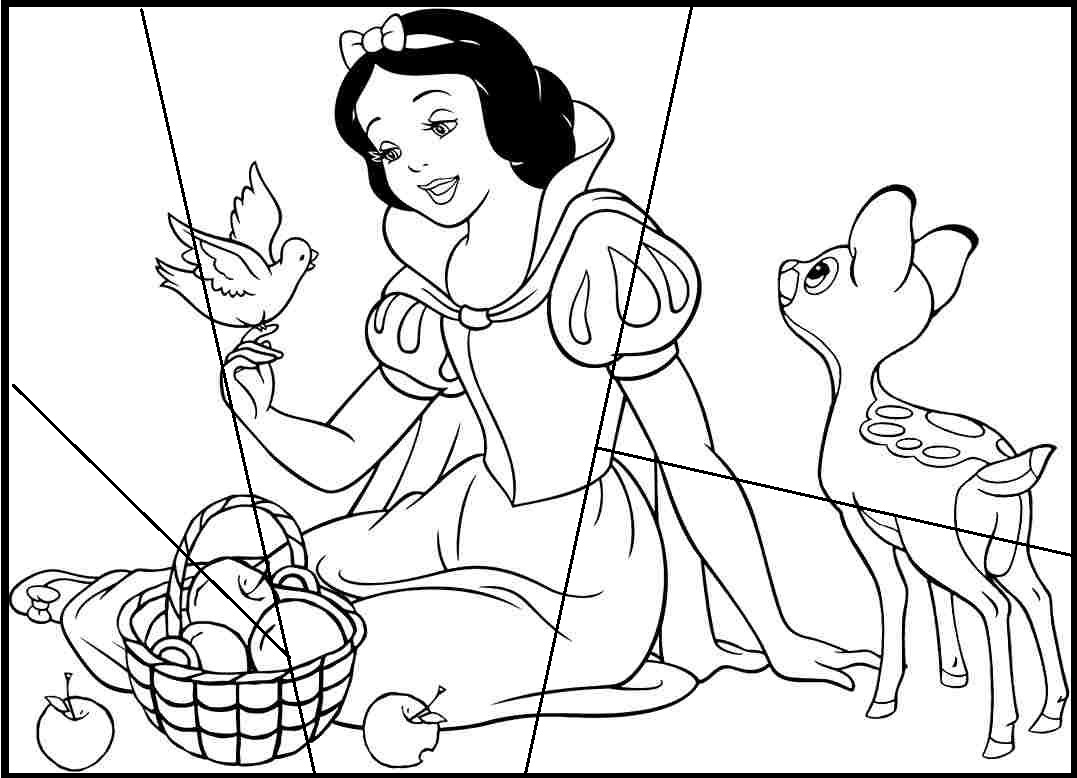 